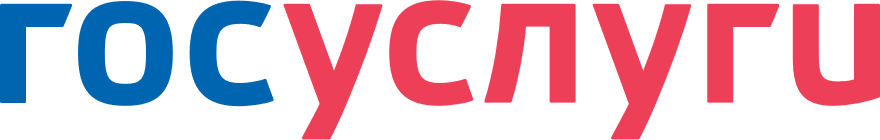 Государственная услуга Аккредитация экспертов и экспертных организаций на право проведения экспертизы информационной продукции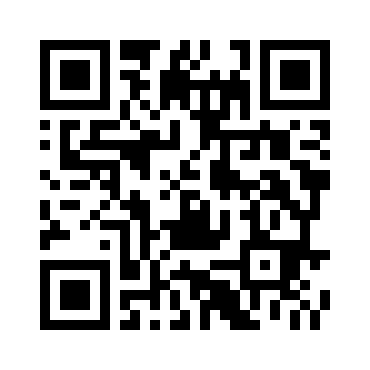 Государственную услугу предоставляет РоскомнадзорРезультат государственной услуги Получение аккредитации; возобновление аккредитации; включение в состав экспертной организации нового специалиста; исключение из состава экспертной организации специалиста; переоформление аккредитации; приостановление аккредитации; прекращение аккредитации; возврат без рассмотрения заявлений о получении (возобновлении) аккредитации, включении в состав экспертной организации нового специалиста, переоформлении аккредитации; отказ в получении (возобновлении) аккредитации, включении в состав экспертной организации нового специалиста, переоформлении аккредитации.Реестровая запись об аккредитации эксперта (экспертной организации) создается в информационной системе РоскомнадзораЗа предоставлением услуги можно обратиться:в Роскомнадзор;через Единый портал государственных и муниципальных услуг (функций);Размер государственной пошлины за предоставление государственной услуги:Государственная пошлина не взимается.1. Получение (возобновление) аккредитации (для физических лиц и юридических лиц)Документы, представляемые заявителем (физическим лицом):Документы, представление которых не носит обязательный характер для заявителя: Документы, представляемые заявителем (юридическим лицом / представителем):Документы, представление которых не носит обязательный характер для заявителя:Срок предоставления услуги:20 рабочих дней.2. Включение в состав экспертной организации нового специалиста (документы предоставляются
в отношении нового эксперта)Документы, представляемые заявителем (представителем):Документы, представление которых не носит обязательный характер для заявителя:Срок предоставления услуги:20 рабочих дней.3. Исключение из состава экспертной организации специалиста Документы, представляемые заявителем (представителем):Срок предоставления услуги:3 рабочих дня.4. Переоформление аккредитации (для физических и юридических лиц)Документы, представляемые заявителем (физическим лицом):**Документы, представляемые заявителем (юридическим лицом / представителем):Срок предоставления услуги:10 рабочих дней.5. Приостановление аккредитацииДокументы, представляемые заявителем:Срок предоставления услуги:3 рабочих дня.6. Прекращение аккредитации Документы, представляемые заявителем:Срок предоставления услуги:5 рабочих дней.Документы и сведения, получаемые в рамках межведомственного взаимодействия:*Данные в ФИС ФРДО ограничены 1992 г., отсутствуют данные о повышении квалификации, прикладывается скан документа об образовании до момента сведений в ФИС ФРДО и реализации витрин.**Скан-копия документа прикладывается до реализации витрин данных АИС ПФР.***В настоящий момент не получаются. Планируется получение через СМЭВ (при наличии технической возможности).№ п.п.Способ подачи заявления и документов и требования к нимСпособ подачи заявления и документов и требования к нимСпособ подачи заявления и документов и требования к нимЧек-бокс№ п.п.Роскомнадзор(на бумажном носителе)ЕПГУ(в форме электронных документов, подписанных электронной подписью заявителя)ЕПГУ(в форме электронных документов, подписанных электронной подписью заявителя)Чек-бокс1.Заявление о предоставлении аттестата аккредитацииЗаявление о предоставлении аттестата аккредитацииЗаявление о предоставлении аттестата аккредитации1.Заявление на бумажном носителе, подписанное заявителемЗаявление на бумажном носителе, подписанное заявителемЗаявление в электронной форме 2.Копия документа, удостоверяющего личность заявителяКопия документа, удостоверяющего личность заявителяКопия документа, удостоверяющего личность заявителя2.Заверенная копияЗаверенная копияЛК ЕСИА3.Копии дипломов о получении высшего профессионального образования в соответствующей сфереКопии дипломов о получении высшего профессионального образования в соответствующей сфереКопии дипломов о получении высшего профессионального образования в соответствующей сфере3.Заверенная копияСкан-копия / ФИС ФРДОСкан-копия / ФИС ФРДО4.Копии дипломов о получении дополнительного профессионального образованияКопии дипломов о получении дополнительного профессионального образованияКопии дипломов о получении дополнительного профессионального образования4.Заверенная копияСкан-копия / ФИС ФРДОСкан-копия / ФИС ФРДО5.Копии трудовых книжек, подтверждающих стаж работы по специальности, и (или) сведения о трудовой деятельности на бумажном носителе, заверенные надлежащим образомКопии трудовых книжек, подтверждающих стаж работы по специальности, и (или) сведения о трудовой деятельности на бумажном носителе, заверенные надлежащим образомКопии трудовых книжек, подтверждающих стаж работы по специальности, и (или) сведения о трудовой деятельности на бумажном носителе, заверенные надлежащим образом5.Заверенная копияСкан-копия / АИС ПФРСкан-копия / АИС ПФР№ п.п.Способ подачи заявления и документов и требования к нимСпособ подачи заявления и документов и требования к нимСпособ подачи заявления и документов и требования к нимЧек-бокс№ п.п.Роскомнадзор(на бумажном носителе)ЕПГУ(в форме электронных документов, подписанных электронной подписью заявителя)ЕПГУ(в форме электронных документов, подписанных электронной подписью заявителя)Чек-бокс1.Документ, подтверждающий отсутствие судимости за совершение тяжких и особо тяжких преступлений против личности, преступлений против половой неприкосновенности и половой свободы личности, против семьи и несовершеннолетних, умышленных преступлений против здоровья населения и общественной нравственностиДокумент, подтверждающий отсутствие судимости за совершение тяжких и особо тяжких преступлений против личности, преступлений против половой неприкосновенности и половой свободы личности, против семьи и несовершеннолетних, умышленных преступлений против здоровья населения и общественной нравственностиДокумент, подтверждающий отсутствие судимости за совершение тяжких и особо тяжких преступлений против личности, преступлений против половой неприкосновенности и половой свободы личности, против семьи и несовершеннолетних, умышленных преступлений против здоровья населения и общественной нравственности1.Бум. ДокументБум. ДокументИБД-М2.Выписка из Единого государственного реестра индивидуальных предпринимателейВыписка из Единого государственного реестра индивидуальных предпринимателейВыписка из Единого государственного реестра индивидуальных предпринимателей2.Бум. ДокументБум. ДокументЕГРИП№ п.п.Способ подачи заявления и документов и требования к нимСпособ подачи заявления и документов и требования к нимСпособ подачи заявления и документов и требования к нимЧек-бокс№ п.п.Роскомнадзор(на бумажном носителе)ЕПГУ(в форме электронных документов, подписанных электронной подписью заявителя)ЕПГУ(в форме электронных документов, подписанных электронной подписью заявителя)Чек-бокс1.Заявление о предоставлении аттестата аккредитацииЗаявление о предоставлении аттестата аккредитацииЗаявление о предоставлении аттестата аккредитации1.Заявление на бумажном носителе, подписанное заявителем Заявление на бумажном носителе, подписанное заявителем Заявление в электронной форме (частично заполняется заявителем / представителем)2.Копии дипломов о получении экспертами высшего профессионального образования в соответствующей сфереКопии дипломов о получении экспертами высшего профессионального образования в соответствующей сфереКопии дипломов о получении экспертами высшего профессионального образования в соответствующей сфере2.Заверенная копияЗаверенная копияСкан-копия / ФИС ФРДО3.Копии дипломов о получении экспертами дополнительного профессионального образованияКопии дипломов о получении экспертами дополнительного профессионального образованияКопии дипломов о получении экспертами дополнительного профессионального образования3.Заверенная копияСкан-копия / ФИС ФРДОСкан-копия / ФИС ФРДО4.Копии трудовых книжек, подтверждающих стаж работы по специальности, и (или) сведения о трудовой деятельности на бумажном носителе, заверенные надлежащим образомКопии трудовых книжек, подтверждающих стаж работы по специальности, и (или) сведения о трудовой деятельности на бумажном носителе, заверенные надлежащим образомКопии трудовых книжек, подтверждающих стаж работы по специальности, и (или) сведения о трудовой деятельности на бумажном носителе, заверенные надлежащим образом4.Заверенная копияСкан-копия / АИС ПФРСкан-копия / АИС ПФР5.Документ, подтверждающий отсутствие задолженностей, подлежащих уплате в соответствии с законодательством Российской Федерации о налогах и сборахДокумент, подтверждающий отсутствие задолженностей, подлежащих уплате в соответствии с законодательством Российской Федерации о налогах и сборахДокумент, подтверждающий отсутствие задолженностей, подлежащих уплате в соответствии с законодательством Российской Федерации о налогах и сборах5.Бумажный документФНСФНС6.Документ, подтверждающий, что юридическое лицо не находится в процессе реорганизации, ликвидации, банкротстваДокумент, подтверждающий, что юридическое лицо не находится в процессе реорганизации, ликвидации, банкротстваДокумент, подтверждающий, что юридическое лицо не находится в процессе реорганизации, ликвидации, банкротства6.Бумажный документБумажный документЕГРЮЛ / КАД АРБИТР7.Копии документов, удостоверяющих личность экспертовКопии документов, удостоверяющих личность экспертовКопии документов, удостоверяющих личность экспертов7.Бум. документБум. документЗаполняется на форме ЕПГУ№ п.п.Способ подачи заявления и документов и требования к нимСпособ подачи заявления и документов и требования к нимСпособ подачи заявления и документов и требования к нимЧек-бокс№ п.п.Роскомнадзор(на бумажном носителе)ЕПГУ(в форме электронных документов, подписанных электронной подписью заявителя)ЕПГУ(в форме электронных документов, подписанных электронной подписью заявителя)Чек-бокс1.Документ, подтверждающий отсутствие судимости за совершение тяжких и особо тяжких преступлений против личности, преступлений против половой неприкосновенности и половой свободы личности, против семьи и несовершеннолетних, умышленных преступлений против здоровья населения и общественной нравственностиДокумент, подтверждающий отсутствие судимости за совершение тяжких и особо тяжких преступлений против личности, преступлений против половой неприкосновенности и половой свободы личности, против семьи и несовершеннолетних, умышленных преступлений против здоровья населения и общественной нравственностиДокумент, подтверждающий отсутствие судимости за совершение тяжких и особо тяжких преступлений против личности, преступлений против половой неприкосновенности и половой свободы личности, против семьи и несовершеннолетних, умышленных преступлений против здоровья населения и общественной нравственности1.Бум. документБум. документИБД-М2.Выписка из Единого государственного реестра юридических лицВыписка из Единого государственного реестра юридических лицВыписка из Единого государственного реестра юридических лиц2.Бум. документБум. документЕГРЮЛ3.Документ, подтверждающий полномочия представителя заявителя (для юридических лиц) на подписание заявления и его подачу (доверенность)Документ, подтверждающий полномочия представителя заявителя (для юридических лиц) на подписание заявления и его подачу (доверенность)Документ, подтверждающий полномочия представителя заявителя (для юридических лиц) на подписание заявления и его подачу (доверенность)3.Бум. документПлатформа полномочий ЕПГУПлатформа полномочий ЕПГУ№ п.п.Способ подачи заявления и документов и требования к нимСпособ подачи заявления и документов и требования к нимСпособ подачи заявления и документов и требования к нимЧек-бокс№ п.п.Роскомнадзор(на бумажном носителе)ЕПГУ(в форме электронных документов, подписанных электронной подписью заявителя)ЕПГУ(в форме электронных документов, подписанных электронной подписью заявителя)Чек-бокс1.Заявление о предоставлении аттестата аккредитацииЗаявление о предоставлении аттестата аккредитацииЗаявление о предоставлении аттестата аккредитации1.Заявление на бумажном носителе, подписанное заявителем Заявление на бумажном носителе, подписанное заявителем Заявление в электронной форме (частично заполняется заявителем / представителем)2.Копии дипломов о получении экспертами высшего профессионального образования в соответствующей сфереКопии дипломов о получении экспертами высшего профессионального образования в соответствующей сфереКопии дипломов о получении экспертами высшего профессионального образования в соответствующей сфере2.Заверенная копияЗаверенная копияСкан-копия / ФИС ФРДО3.Копии дипломов о получении экспертами дополнительного профессионального образованияКопии дипломов о получении экспертами дополнительного профессионального образованияКопии дипломов о получении экспертами дополнительного профессионального образования3.Заверенная копияСкан-копия / ФИС ФРДОСкан-копия / ФИС ФРДО4.Копии трудовых книжек, подтверждающих стаж работы по специальности, и (или) сведения о трудовой деятельности на бумажном носителе, заверенные надлежащим образомКопии трудовых книжек, подтверждающих стаж работы по специальности, и (или) сведения о трудовой деятельности на бумажном носителе, заверенные надлежащим образомКопии трудовых книжек, подтверждающих стаж работы по специальности, и (или) сведения о трудовой деятельности на бумажном носителе, заверенные надлежащим образом4.Заверенная копияСкан-копия / АИС ПФРСкан-копия / АИС ПФР5.Оригинал действующего аттестата аккредитации / Сведения об аккредитацииОригинал действующего аттестата аккредитации / Сведения об аккредитацииОригинал действующего аттестата аккредитации / Сведения об аккредитации5.Бумажный документНомер реестровой записи, датаНомер реестровой записи, дата6.Копия документа, удостоверяющего личность экспертаКопия документа, удостоверяющего личность экспертаКопия документа, удостоверяющего личность эксперта6.Бумажный документЗаполняется на форме ЕПГУЗаполняется на форме ЕПГУ№ п.п.Способ подачи заявления и документов и требования к нимСпособ подачи заявления и документов и требования к нимСпособ подачи заявления и документов и требования к нимЧек-бокс№ п.п.Роскомнадзор(на бумажном носителе)ЕПГУ(в форме электронных документов, подписанных электронной подписью заявителя)ЕПГУ(в форме электронных документов, подписанных электронной подписью заявителя)Чек-бокс1.Документ, подтверждающий отсутствие судимости за совершение тяжких и особо тяжких преступлений против личности, преступлений против половой неприкосновенности и половой свободы личности, против семьи и несовершеннолетних, умышленных преступлений против здоровья населения и общественной нравственностиДокумент, подтверждающий отсутствие судимости за совершение тяжких и особо тяжких преступлений против личности, преступлений против половой неприкосновенности и половой свободы личности, против семьи и несовершеннолетних, умышленных преступлений против здоровья населения и общественной нравственностиДокумент, подтверждающий отсутствие судимости за совершение тяжких и особо тяжких преступлений против личности, преступлений против половой неприкосновенности и половой свободы личности, против семьи и несовершеннолетних, умышленных преступлений против здоровья населения и общественной нравственности1.Бум. документБум. документИБД-М2.Выписка из Единого государственного реестра юридических лицВыписка из Единого государственного реестра юридических лицВыписка из Единого государственного реестра юридических лиц2.Бум. документБум. документЕГРЮЛ3.Документ, подтверждающий полномочия представителя заявителя (для юридических лиц) на подписание заявления и его подачу (доверенность)Документ, подтверждающий полномочия представителя заявителя (для юридических лиц) на подписание заявления и его подачу (доверенность)Документ, подтверждающий полномочия представителя заявителя (для юридических лиц) на подписание заявления и его подачу (доверенность)3.Бум. документПлатформа полномочий ЕПГУПлатформа полномочий ЕПГУ№ п.п.Способ подачи заявления и документов и требования к нимСпособ подачи заявления и документов и требования к нимСпособ подачи заявления и документов и требования к нимЧек-бокс№ п.п.Роскомнадзор(на бумажном носителе)ЕПГУ(в форме электронных документов, подписанных электронной подписью заявителя)ЕПГУ(в форме электронных документов, подписанных электронной подписью заявителя)Чек-бокс1.Уведомление об исключении из состава экспертной организации специалистаУведомление об исключении из состава экспертной организации специалистаУведомление об исключении из состава экспертной организации специалиста1.Уведомление на бумажном носителе Уведомление на бумажном носителе Заявление в электронной форме (частично заполняется заявителем)№ п.п.Способ подачи заявления и документов и требования к нимСпособ подачи заявления и документов и требования к нимСпособ подачи заявления и документов и требования к нимСпособ подачи заявления и документов и требования к нимЧек-бокс№ п.п.Роскомнадзор(на бумажном носителе)Роскомнадзор(на бумажном носителе)ЕПГУ(в форме электронных документов, подписанных электронной подписью заявителя)ЕПГУ(в форме электронных документов, подписанных электронной подписью заявителя)Чек-бокс1.Заявление о переоформлении аттестата аккредитацииЗаявление о переоформлении аттестата аккредитацииЗаявление о переоформлении аттестата аккредитацииЗаявление о переоформлении аттестата аккредитации1.Заявление на бумажном носителе, подписанное заявителемЗаявление на бумажном носителе, подписанное заявителемЗаявление на бумажном носителе, подписанное заявителемЗаявление в электронной форме (частично заполняется заявителем)2.Оригинал действующего аттестата аккредитации / Сведения об аккредитацииОригинал действующего аттестата аккредитации / Сведения об аккредитацииОригинал действующего аттестата аккредитации / Сведения об аккредитацииОригинал действующего аттестата аккредитации / Сведения об аккредитации2.Бумажный документБумажный документБумажный документНомер реестровой записи, дата3.Копия документа, удостоверяющая личность заявителяКопия документа, удостоверяющая личность заявителяКопия документа, удостоверяющая личность заявителяКопия документа, удостоверяющая личность заявителя3.Бумажный документБумажный документЛК ЕСИАЛК ЕСИА4.Документ, подтверждающий изменение имени, фамилии, отчества (при наличии)Документ, подтверждающий изменение имени, фамилии, отчества (при наличии)Документ, подтверждающий изменение имени, фамилии, отчества (при наличии)Документ, подтверждающий изменение имени, фамилии, отчества (при наличии)4.Бумажный документБумажный документЕГР ЗАГСЕГР ЗАГС4.1Документ, подтверждающий изменение места жительстваДокумент, подтверждающий изменение места жительстваДокумент, подтверждающий изменение места жительстваДокумент, подтверждающий изменение места жительства4.1Бумажный документБумажный документМВДМВД4.2Документ, подтверждающий изменение реквизитов документа, удостоверяющего личность физического лица, индивидуального предпринимателяДокумент, подтверждающий изменение реквизитов документа, удостоверяющего личность физического лица, индивидуального предпринимателяДокумент, подтверждающий изменение реквизитов документа, удостоверяющего личность физического лица, индивидуального предпринимателяДокумент, подтверждающий изменение реквизитов документа, удостоверяющего личность физического лица, индивидуального предпринимателя4.2Бумажный документМВДМВДМВД№ п.п.Способ подачи заявления и документов и требования к нимСпособ подачи заявления и документов и требования к нимСпособ подачи заявления и документов и требования к нимЧек-бокс№ п.п.Роскомнадзор(на бумажном носителе)ЕПГУ(в форме электронных документов, подписанных электронной подписью заявителя)ЕПГУ(в форме электронных документов, подписанных электронной подписью заявителя)Чек-бокс1.Заявление о переоформлении аттестата аккредитацииЗаявление о переоформлении аттестата аккредитацииЗаявление о переоформлении аттестата аккредитации1.Заявление на бумажном носителе, подписанное заявителемЗаявление на бумажном носителе, подписанное заявителемЗаявление в электронной форме (частично заполняется заявителем / представителем)2.Оригинал действующего аттестата аккредитации / Сведения об аккредитацииОригинал действующего аттестата аккредитации / Сведения об аккредитацииОригинал действующего аттестата аккредитации / Сведения об аккредитации2.Бумажный документБумажный документНомер реестровой записи, дата3.Документ, подтверждающий изменение наименования юридического лица и (или) адреса в пределах места нахождения юридического лицаДокумент, подтверждающий изменение наименования юридического лица и (или) адреса в пределах места нахождения юридического лицаДокумент, подтверждающий изменение наименования юридического лица и (или) адреса в пределах места нахождения юридического лица3.Бумажный документФНСФНС3.1Доверенность (в случае подписания заявления представителем заявителя)Доверенность (в случае подписания заявления представителем заявителя)Доверенность (в случае подписания заявления представителем заявителя)3.1Оригинал / заверенная копияСкан-копия Скан-копия № п.п.Способ подачи заявления и документов и требования к нимСпособ подачи заявления и документов и требования к нимСпособ подачи заявления и документов и требования к нимЧек-бокс№ п.п.Роскомнадзор(на бумажном носителе)ЕПГУ(в форме электронных документов, подписанных электронной подписью заявителя)ЕПГУ(в форме электронных документов, подписанных электронной подписью заявителя)Чек-бокс1.Заявление о приостановлении деятельности в качестве аккредитованного эксперта или аккредитованной экспертной организацииЗаявление о приостановлении деятельности в качестве аккредитованного эксперта или аккредитованной экспертной организацииЗаявление о приостановлении деятельности в качестве аккредитованного эксперта или аккредитованной экспертной организации1.Заявление на бумажном носителе, подписанное заявителемЗаявление на бумажном носителе, подписанное заявителемЗаявление в электронной форме (частично заполняется заявителем)№ п.п.Способ подачи заявления и документов и требования к нимСпособ подачи заявления и документов и требования к нимСпособ подачи заявления и документов и требования к нимЧек-бокс№ п.п.Роскомнадзор(на бумажном носителе)ЕПГУ(в форме электронных документов, подписанных электронной подписью заявителя)ЕПГУ(в форме электронных документов, подписанных электронной подписью заявителя)Чек-бокс1.Заявление о прекращении деятельности в качестве аккредитованного эксперта или аккредитованной экспертной организацииЗаявление о прекращении деятельности в качестве аккредитованного эксперта или аккредитованной экспертной организацииЗаявление о прекращении деятельности в качестве аккредитованного эксперта или аккредитованной экспертной организации1.Заявление на бумажном носителе, подписанное заявителемЗаявление на бумажном носителе, подписанное заявителемЗаявление в электронной форме (частично заполняется заявителем)1.Сведения о получении высшего профессионального / дополнительного профессионального образования в соответствующей сфере.*2.Сведения, подтверждающие стаж работы по специальности.**3.Сведения о наличии / отсутствии судимости у гражданина Российской Федерации4.Выписка из Единого государственного реестра индивидуальных предпринимателей5.Выписка из Единого государственного реестра юридических лиц6.Сведения о документе, удостоверяющем личность и место регистрации гражданина
Российской Федерации.***7.Сведения, подтверждающие изменение имени, фамилии, отчества (при наличии).***